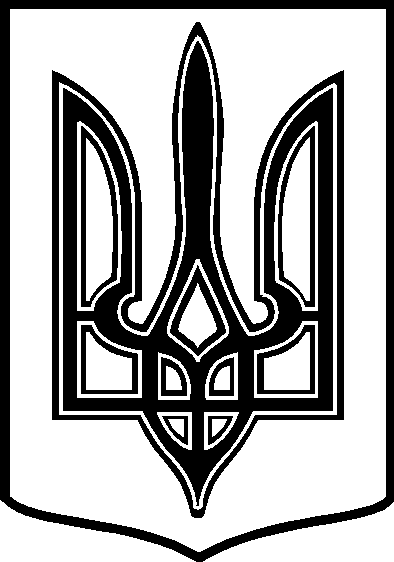 УКРАЇНАТАРТАЦЬКА СІЛЬСЬКА РАДАЧЕЧЕЛЬНИЦЬКОГО РАЙОНУ ВІННИЦЬКОЇ ОБЛАСТІ РІШЕННЯ № 9312.08.2016 року                                                                     8 сесія 7 скликанняс. ТартакПро передачу безкоштовно у власністьземельних ділянок та затвердженнятехнічних документацій  із землеустроющодо встановлення ( відновлення ) меж земельних ділянок в натурі ( на місцевості )   Розглянувши технічні документації із землеустрою щодо встановлення меж земельних ділянки в натурі ( на місцевості ) для оформлення права власності для будівництва і обслуговування жилого будинку,  господарських будівель і споруд  та для ведення особистого селянського господарства                                                   сільська рада ВИРІШИЛА:1. Згідно ст. ст. 12, 33, 40, 116, 118, 120, 121 Земельного кодексу України ,  ст.. 16 Закону України «Про державний земельний кадастр» затвердити матеріали технічних документацій із землеустрою щодо встановлення меж земельних ділянок в натурі ( на місцевості ) для оформлення права власності для будівництва і  обслуговування жилого будинку,  господарських будівель і споруд та для ведення особистого селянського господарства громадянам:   Демченко Г. П., Могилі Л. М.2. Передати у  власність земельні ділянки громадянам :-Демченко Ганні Петрівні – площею  0,3928 га, в т. ч. 0,2500 га (кадастровий номер земельної ділянки 0525086400:01:002:0226 )  для будівництва і обслуговування жилого будинку, господарських  будівель і споруд та 0,1428 га (кадастровий номер земельної ділянки 0525086400:01:002:0227 )  для ведення особистого селянського господарства за адресою:  с. Тартак, вул. Покровська , 44;-Могилі Ларисі Миколаївні - площею  0,1945 га, в т. ч. 0,1945 га (кадастровий номер земельної ділянки 0525086400:01:003:0335 )  для будівництва і обслуговування жилого будинку, господарських  будівель і споруд за адресою:  с. Тартак, вул. Підгаєцького, 171. 3. Землевпорядній службі внести зміни в земельно-облікову  документацію. 4. Громадянам  Демченко Г. П., Могилі Л. М. дотримуватися   вимог    ст.    91 Земельного    кодексу    України.5. Контроль за виконанням даного рішення покласти на постійну комісію з питань охорони  довкілля,  раціонального використання земель та земельних  відносин ( голова  комісії –  П. В. Поліщук ).В. о .сільського голови:                                                                    О.С.Павлишена 